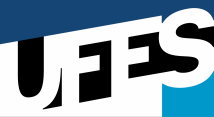 UNIVERSIDADE FEDERAL DO ESPÍRITO SANTO CENTRO DE EDUCAÇÃOPROGRAMA DE PÓS GRADUAÇÃO DE MESTRADO PROFISSIONAL EM EDUCAÇÃO Vitória – ES, 08 de fevereiro de 2018   Professor da DisciplinaAndressa Mafezoni Caetano CursoCódigoDisciplinaDisciplinaDisciplinaDisciplinaMestrado Profissional em EducaçãoMPE 1004Estudos Individuais IIEstudos Individuais IIEstudos Individuais IIEstudos Individuais IIProfessor:Andressa Mafezoni Caetano Professor:Andressa Mafezoni Caetano Semestre:2018/1Carga HoráriaCréditosProfessor:Andressa Mafezoni Caetano Professor:Andressa Mafezoni Caetano Semestre:2018/1302Ementa:Aprofundamento teórico-prático sobre determinado domínio do conhecimento. Sistematização e complementação dos estudos propostos nas disciplinas e atividades cursadas. Objetivos:Aprofundar a leitura para construção da revisão de literatura; Construção do projeto de dissertação e do produto; coleta de dados na escola e na SRE.Metodologia:Discussão e orientação a partir da produção da aluna; leitura e produção da escrita individual.   Avaliação:A avaliação será realizada a partir do cumprimento de tarefas pré-estabelecidas. BibliografiaMEIRIEU, P. O cotidiano da escola e da sala de aula: o fazer e o compreender. Porto Alegre: ArtMed, 2005.MEIRIEU, Philippe. A pedagogia entre o dizer e o fazer: a coragem de recomeçar. Tradução de Fátima Murad. Porto Alegre: Artmed, 2002.Fátima Murad. Porto Alegre: Artmed, 2002. Bibliografia ComplementarPATUZZO. Karolini Galimberti. O pedagogo no contexto da inclusão escolar: possibilidades de ação na escola comum.  2014. Dissertação (Mestrado em Educação) – Programa de Pós-Graduação da Universidade Federal do Espírito Santo, Centro de Educação. UFES, 2014.NASCIMENTO. Alice Pilon. Dialogando com as salas de aula comuns e o atendimento educacional especializado: possibilidades, movimentos e tensões. 2013. Dissertação (Mestrado em Educação) – Programa de Pós-Graduação da Universidade Federal do Espírito Santo, Centro de Educação. UFES, 2013.As demais referências serão escolhidas a partir das discussões. 